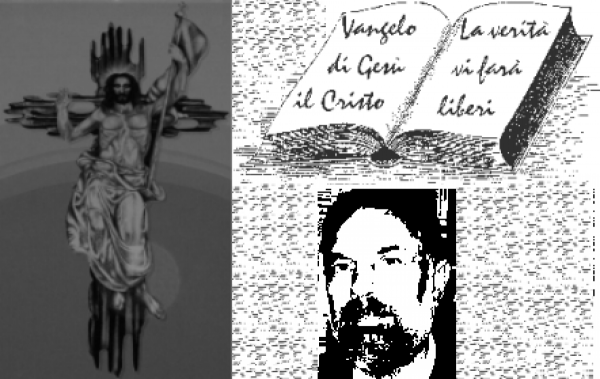 						d. FRANCO SCARMONCIN						    cell. 338 934 4019			        email: franco.scarmoncin@gmail.com				    		 www.scarmoncin.org							10.12.17	2° AVVENTO	BPrima Lettura  Is 40, 1-5.9-11
Dal libro del profeta Isaia
«Consolate, consolate il mio popolo
– dice il vostro Dio –.
Parlate al cuore di Gerusalemme
e gridatele che la sua tribolazione è compiuta,
la sua colpa è scontata,
perché ha ricevuto dalla mano del Signore
il doppio per tutti i suoi peccati».
Una voce grida:
«Nel deserto preparate la via al Signore,
spianate nella steppa la strada per il nostro Dio.
Ogni valle sia innalzata,
ogni monte e ogni colle siano abbassati;
il terreno accidentato si trasformi in piano
e quello scosceso in vallata.
Allora si rivelerà la gloria del Signore
e tutti gli uomini insieme la vedranno,
perché la bocca del Signore ha parlato».
Sali su un alto monte,
tu che annunci liete notizie a Sion!
Alza la tua voce con forza,
tu che annunci liete notizie a Gerusalemme.
Alza la voce, non temere;
annuncia alle città di Giuda: «Ecco il vostro Dio!
Ecco, il Signore Dio viene con potenza,
il suo braccio esercita il dominio.
Ecco, egli ha con sé il premio
e la sua ricompensa lo precede.
Come un pastore egli fa pascolare il gregge
e con il suo braccio lo raduna;
porta gli agnellini sul petto
e conduce dolcemente le pecore madri». 
    
Salmo Responsoriale  Dal Salmo 84
Mostraci, Signore, la tua misericordia e donaci la tua salvezza.
    Ascolterò che cosa dice Dio, il Signore:
egli annuncia la pace
per il suo popolo, per i suoi fedeli.
Sì, la sua salvezza è vicina a chi lo teme,
perché la sua gloria abiti la nostra terra. 

Amore e verità s’incontreranno,
giustizia e pace si baceranno.
Verità germoglierà dalla terra
e giustizia si affaccerà dal cielo. 

Certo, il Signore donerà il suo bene
e la nostra terra darà il suo frutto;
giustizia camminerà davanti a lui:
i suoi passi tracceranno il cammino.Seconda Lettura  2 Pt 3, 8-14
Dalla seconda lettera di san Pietro apostolo
Una cosa non dovete perdere di vista, carissimi: davanti al Signore un solo giorno è come mille anni e mille anni come un solo giorno. Il Signore non ritarda nel compiere la sua promessa, anche se alcuni parlano di lentezza. Egli invece è magnanimo con voi, perché non vuole che alcuno si perda, ma che tutti abbiano modo di pentirsi. 
Il giorno del Signore verrà come un ladro; allora i cieli spariranno in un grande boato, gli elementi, consumati dal calore, si dissolveranno e la terra, con tutte le sue opere, sarà distrutta. 
Dato che tutte queste cose dovranno finire in questo modo, quale deve essere la vostra vita nella santità della condotta e nelle preghiere, mentre aspettate e affrettate la venuta del giorno di Dio, nel quale i cieli in fiamme si dissolveranno e gli elementi incendiati fonderanno! Noi infatti, secondo la sua promessa, aspettiamo nuovi cieli e una terra nuova, nei quali abita la giustizia. 
Perciò, carissimi, nell’attesa di questi eventi, fate di tutto perché Dio vi trovi in pace, senza colpa e senza macchia. 
  
   
Vangelo  Mc 1, 1-8
Dal vangelo secondo Marco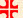 Inizio del vangelo di Gesù, Cristo, Figlio di Dio. 
Come sta scritto nel profeta Isaìa:
«Ecco, dinanzi a te io mando il mio messaggero:
egli preparerà la tua via.
Voce di uno che grida nel deserto:
Preparate la via del Signore,
raddrizzate i suoi sentieri»,
vi fu Giovanni, che battezzava nel deserto e proclamava un battesimo di conversione per il perdono dei peccati. 
Accorrevano a lui tutta la regione della Giudea e tutti gli abitanti di Gerusalemme. E si facevano battezzare da lui nel fiume Giordano, confessando i loro peccati. 
Giovanni era vestito di peli di cammello, con una cintura di pelle attorno ai fianchi, e mangiava cavallette e miele selvatico. E proclamava: «Viene dopo di me colui che è più forte di me: io non sono degno di chinarmi per slegare i lacci dei suoi sandali. Io vi ho battezzato con acqua, ma egli vi battezzerà in Spirito Santo».Premessa:	Il Cammino dell’Avvento.1° Avvento	Coscienza del nostro peccato	Vegliare in maniera attiva2° Avvento	Grido di speranza: Dio viene	Il Battista prepara la strada al Messia3° Avvento	Il Messia che viene è il Consacrato da Dio	ma non è il Battista: lo dice lui stesso...4°	Avvento	Il Messia atteso è Re e Signore-Dio	il Messia è già presente: l’Annunciazione: 	1° Lettura- Il Profeta Isaia è uno dei personaggiche ci stanno accompagnando in questo Avvento,insieme con il Battista e la Vergine Maria.- In questa pagina Isaia si rivolge a nome di Dio al suo popolo in esilio a Babiloniaper una parola di conforto: “Consolate il mio popolo…”prospettando il ritorno in patria.L’esilio dura poco più di 60 anni. Di tanto in tanto durante l’esilioDio manda qualche profeta a dire una parola:il popolo ebreo deve prendere coscienza dei  propri errori e scelte sbagliate,di aver abbandonato Dio e l’Alleanza;devono ricuperare la speranza del ritorno in patria,sentire il bisogno di Dio,di un Redentore (goèl) che li riscatti;l’unico che possa salvare tutti è solo Dio.Oggi il profeta rassicura tutti:il loro peccato è stato perdonato,hanno sofferto fin troppo;hanno capito il male commesso.Ora è necessario che “nel deserto”venga preparata una strada, un sentieroper questo popolo che sta per ritornarein Patria… migliaia di chilometri lontana;è necessario che le valli siano colmatee i mondi abbassatiper facilitare il cammino.Tutti vedranno la “gloria” del Signore:cioè la potenza dell’Amore di Dio,in grado ancora di fare quei miracolicompiuti quella volta che uscirono dall’Egitto:lungo il deserto Dio ha dato loro cibo e acqua.Dalle alture e nei punti più alti delle mura cittadinegli araldi annuncino a tutti che gli esulistanno ritornando.Tutti devono prepararsi a questo evento:“Ecco il vostro Dio”Il ritorno in Patria degli esuli ebreiè come la venuta di Dio stesso;anzi è Lui, Dio, a marciare davanti al suo popoloportando in braccio i più deboli,come un pastore cammina davanti al suo greggeportando in spalla gli agnellini.La parola forte e di speranza è data dall’annuncio:“Ecco il nostro Dio”L’Avvento è un annunciare al mondola venuta di un Dio che viene per salvare.In realtà Dio è sempre in mezzo a noi;abbiamo bisogno di rendercene contoe agire di conseguenza.	VANGELOOsservazioni sul testo di Marco1°Inizio del Vangelo (buona notizia)partenza rapida,scarna,essenziale;senza giri di paroleN.B.S.Marco non accenna neppure alla nascita di Gesùe a nessun fatto della sua infanzia.2° Vangelo di Gesù CristoFiglio di DioQual è questa “buona notizia” ?E’ Gesù stesso:il Figlio di Dio,segno e immaginedell’Amore concreto del Padreè venuto in mezzo a noi,a condividere la nostra esistenza.Gesù è il segno concreto che Dio ci ama.Gesù:quello che è,quello che dice, quanto fa, è “buona notizia”:Dio cioè viene di persona a salvarci,a darci una mano...Non manda altri (profeti)… viene Lui stesso.N.B.Che cosa significa:“salvezza”Che cosa significa che Gesùviene a salvarci ?3°Marco riallaccia il suo Vangeloal Profeta Isaiamolto noto e stimato presso il popolo ebreoe presso le prime comunità cristiane.Isaia (vissuto 650 prima di Gesù)aveva già parlato del Messiae del Precursore del Messia;aveva detto che prima del Messiasarebbe venuto un Precursore,un Profeta a preparare la venuta del Messia.Giovanni il Battezzatore è solo il precursore,non è il Messia (Cristo).Il Messia è Gesù.N.B.Da non confondere:il Battista non è il Messia,lui è solo il messaggero uno che prepara la strada;il Messia  è Gesù.Questo anche Marco (come Giovanni Evangelista)lo ribadisce fin da subito a scanso di tanti equivoci che già giravano per le comunità,che il Messia cioè fosse il Battista,grande Profeta e morto martireper il suo coraggio.Il Battista Giovanniper quanto santo e grande personaggionon è il Messia.  (Vedi “Antichità giudaiche” di Giuseppe Flavio)4° Chi è questo Precursore:“Uno che predica nel deserto”:sia perché viveva in una zona desertica,sia perché anche se moltilo andavano ad ascoltareerano pochi coloro che lo seguivanoe mettevano in pratica la sua parola:era come se parlasse al desertoe nel deserto.	Es. 	tutti noi preti predichiamo nel deserto		e al deserto delle nostre chiese…5°Marco si sofferma a presentareil personaggio “Giovanni Battista”:veste come un primitivo,mangia cose schifose,vive da solo, lontano dalla gente,una vita di stenti e di privazioni(erano i segni dei profeti…).Giovanni è un testimone credibile;la vita di sacrificio parla per lui.Giovanni è un uomo di grande coraggio,con la spina dorsale ben dritta,scarno e immediato nella vitacome nella parola...non fa sconti a nessunoe non vuole farsi bello davanti ad alcuno.Giovanni è un personaggio simpaticoaccattivante, ammirevole.N.B.Giuseppe Flavio “Antichità giudaiche”storico ebreo alla corte di Romascrive a lungo di Giovanni il Battistae delle speranze suscitate presso la povera gente;molti erano convinti che fosse lui il Messia.Giuseppe Flavioper Gesù ha solo un paio di righe.6°Giovanni dice tre cose:	- ricevete il battesimo 	come segno che volete cambiare vita.	Entrare e lavarsi al Giordano	diventa segno di pentimento,	di purificazione,	di cambiamento di vita	in attesa del Messia.Giovanni non sapeva bene chi fosse il Messiao quando sarebbe venuto.Giovanni è uno dei profeti;e come ogni altro Profeta che l’aveva precedutoaveva annunciato il Messia,anche se il Messia era ancora lontano secoli,altrettanto fa Giovanni:annuncia e prepara la venuta del Messia,anche se non sa quando sarebbe comparso.	- seconda cosa che fa e dice Giovanni:	Io non sono il Messia,	il Messia viene dopo di me,	ed è così grande che io 	(di cui tutti avevano una stima immensa)	non posso osare neppure di chinarmi 	per toccargli i sandali.	- una terza cosa dice Giovanni:	la distanza che c’è tra me e il Messia	è pari alla distanza 	che c’è tra l’acqua e lo Spirito Santo...	tra la terra (acqua) e il cielo (fuoco);	praticamente infinita.Il Battista con Isaia è un personaggioche ci sta preparando ad accogliere Gesù.